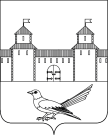 от 30.12.2014г. № 499-пО мерах по обеспечению  пожарной безопасности в период новогодних и рождественских праздников 2014-2015г.     В целях предупреждения пожаров и обеспечения безопасности населения в период подготовки и проведения новогодних и рождественских праздников 2014-2015 гг., руководствуясь статьями 31, 34 Устава муниципального образования город Сорочинск Оренбургской области:         1.Создать межведомственную оперативную профилактическую группу на период особого противопожарного режима (приложение 1). 2. Рекомендовать руководителям предприятий, организаций, учреждений не зависимо от форм собственности:- обеспечить выполнение в полном объеме требований постановлений Правительства Оренбургской области от 03.10.2014г. №747-п «О мерах по обеспечению пожарной безопасности в осенне-зимний период 2014/2015 годов», от 18.12.2014г. №983-п «О мерах по обеспечению пожарной безопасности в период новогодних и рождественских праздников 2014-2015 года»;- принять меры к обеспечению устойчивого электро-, газо-, тепло- и водоснабжения в зимний период 2014-2015 годов. Особое внимание уделить наличию и исправному состоянию резервных источников электроснабжения, обеспечению наличия необходимых для их эксплуатации горюче-смазочных материалов;  - организовать целенаправленную работу оперативных профилактических групп по противопожарной пропаганде и обучению населения правилам пожарной безопасности, проверке соблюдения населением правил безопасности при пользовании газовым и электрооборудованием, отопительными печами. Особое внимание при проведении профилактических рейдов уделить  лицам группы социального риска (без определенного рода занятий, людям без определенного места жительства, склонным к правонарушениям в области пожарной безопасности), пенсионерам, одиноко проживающим престарелым гражданам, ветеранам Великой Отечественной войны, малообеспеченным и многодетным семьям. Проводить профилактическую работу с лицами, постоянно проживающими на территориях дачных массивов. Организовать размещение в средствах массовой информации материалов о деятельности оперативных профилактических групп, о статистике и причинах пожаров, правилах пожарной безопасности;3. Главному специалисту по ГОЧС (Лазареву А.М.):3.1. Организовать рейды в период Новогодних праздников межведомственной оперативной профилактической группы на объектах жизнеобеспечения города, социально-значимых объектах, многоквартирных домах.  3.2. Сведения о проведенной работе направить в главное управление по делам гражданской обороны, пожарной безопасности и чрезвычайным ситуациям Оренбургской области до 15 января 2015 года по установленной форме (приложение №2).      3. Контроль за исполнением настоящего постановления  оставляю за собой.      4. Постановление вступает в силу с момента подписания.  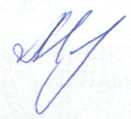 Глава администрации города Сорочинска 									Т.П.МелентьеваРазослано: в дело-2, начальникам отделов администрации города, членам межведомственной оперативной группы, прокуратуре.									Приложение №1									к постановлению администрации 									города Сорочинска									Оренбургской области									от 30.12.2014г. № 499-пСОСТАВмежведомственной оперативной профилактической группына период особого противопожарного режима 																	Приложение №2																	к постановлению администрации 																	города Сорочинска																	Оренбургской области																	от 30.12.2014г. № 499-пСведения о проведенной работе по профилактике пожаров на территории города Сорочинска по состоянию на 15.01.2015 годаУтверждаю															Приложение №3Глава администрации города Сорочинска										к постановлению от 30.12.2014г. №499-п_____________ Т.П.Мелентьева«____» ________ 2014г.ГРАФИКрейдов межведомственной оперативной профилактической группы на период особого противопожарного режима в Новогодние и Рождественские праздникиПримечание: 	- Представители ОНД по г.Сорочинску и Сорочинскому р-ну по отдельному графику		- Транспортное обеспечение, дежурные машины предприятия		- Участники рейдов по планам руководителей объектов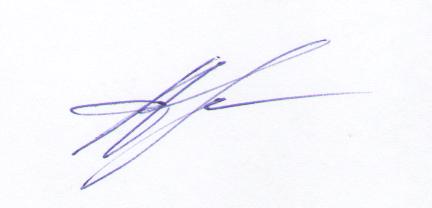 		- Итоговое донесение к 15.01.2015г.											Главный специалист по ГОЧС 					А.М.ЛазаревРасчет рассылкипостановления администрации города Сорочинска от 30.12.2014г. №499-п «О мерах по  обеспечению пожарной безопасности в период новогодних и рождественских праздников 2014-2015» МУП «Жилкомсервис»МУП «Санитарная очистка»ООО «Терминал Сервис»ООО «Сорочинскхлебопродукт»Сорочинская нефтебаза РО Оренбург ООО Башнефть – Розница»филиал ОАО «Газпром газораспределение Оренбург» в г.СорочинскеФГУ «Сорочинское водохранилище»Дорожное управлениеГУП «Сорочинские КЭС»ОАО «Оренбургнефть» РИТС №1ООО Мясокомбинат «Сорочинский»Межрайонный центр технической эксплуатации телекоммуникаций (г. Сорочинск) Оренбургского филиала ОАО «Ростелеком»ГБУЗ «Сорочинская РБ»Сорочинский лесхоз (лесничество)Сорочинское РАЙПОСорочинское транспортное предприятиеГородской отдел образованияООО УК «Виктория»ООО «Альтернатива»МО МВД РФ «Сорочинский»Отдел социальной защиты населения40-я Пожарная часть ФПС по охране г.Сорочинска ФГКУ «10 отряд ФПС по Оренбургской области»ОГПН по г.Сорочинску и Сорочинскому району Вагановой Е.В.Администрация города Сорочинска Оренбургской областиП О С Т А Н О В Л Е Н И Е Богданов А.А.-Руководитель группы, заместитель главы администрации по оперативному управлению муниципального хозяйстваМустаев Р.А.-заместитель руководителя группы - начальник Сорочинского гарнизона пожарной охраны (по согласованию)Лазарев А.М.-главный специалист по делам ГО ЧС администрации города СорочинскаВащенко А.В.-начальник отдела ЖКХ, благоустройства, дорожного и транспортного хозяйстваЧлены комиссии:Хорохорин С.Ю.-МУП «Саночистка»Слободчиков А.А-ГУП «Сорочинский лесхоз» (по согласованию)Абубекеров Н.С.-Сорочинские КЭС (по согласованию)Лардугин В.М.-Сорочинское дорожное управление (по согласованию)Классен Ю.И.-филиал ОАО» Газпром газораспределение Оренбург» в г.Сорочинске (по согласованию)Худяков С.Д.-МУП «Жилкомисервис»Павлова Т.П.-Сорочинское райпо (по согласованию)Ганичкин А.А.-МО МВД РФ «Сорочинский» (по согласованию)Таскин В.Н.-ГБУЗ «Сорочинская РБ» (по согласованию)Торопчин В.А.-ОНД по г. Сорочинску и Сорочинскому району (по согласованию)Овсянников А.А.-УК «Альтернатива»Бухарова Н.Н.-ТСЖ «Виктория»Количество произошедших пожаровОбщее количество населенияОбщее количество жилых домовКоличество профилактических группЗадействовано должностных лиц в профилактических группахЗадействовано должностных лиц в профилактических группахЗадействовано должностных лиц в профилактических группахПроведено встреч (сходов) с населениямПроведено встреч (сходов) с населениямПожарно-профилактическая работа в жилищном фонде, в том числеПожарно-профилактическая работа в жилищном фонде, в том числеПожарно-профилактическая работа в жилищном фонде, в том числеПожарно-профилактическая работа в жилищном фонде, в том числеПожарно-профилактическая работа в жилищном фонде, в том числеПожарно-профилактическая работа в жилищном фонде, в том числеРабота по противопожарной агитации и пропагандеРабота по противопожарной агитации и пропагандеРабота по противопожарной агитации и пропагандеРабота по противопожарной агитации и пропагандеРабота по противопожарной агитации и пропагандеРабота по противопожарной агитации и пропагандеКоличество произошедших пожаровОбщее количество населенияОбщее количество жилых домовКоличество профилактических группвсегоот органов местного самоуправленияот подразделений пожарной охраныколичествообщий охват, чел.многоквартирные домамногоквартирные домачастные домовладениячастные домовладениячастные домовладениявсего проинструктировано граждан по мерам пожарной безопасностивыступлений на радиовыступлений по телевидениюопубликовано профилактических статей (заметок) в печатных СМИиные меро-приятия на противопожарную тематикуиные меро-приятия на противопожарную тематикураспространено листовок памятокКоличество произошедших пожаровОбщее количество населенияОбщее количество жилых домовКоличество профилактических группвсегоот органов местного самоуправленияот подразделений пожарной охраныколичествообщий охват, чел.всего посещено многоквартирных домовпроинструктировано проживающих в домах с низкой устойчивостью при пожаремест проживания многодетных семеймест проживания одиноких престарелых граждангмест проживания неблагополучных гражданвсего проинструктировано граждан по мерам пожарной безопасностивыступлений на радиовыступлений по телевидениюопубликовано профилактических статей (заметок) в печатных СМИколичество охват, чел.распространено листовок памятокНаименование соц.объектов и МКД02.0103.0104.0105.0106.0108.0109.0110.0111.0112.01Итоги рейдовАдминистрация городаБогданов А.А.Павлова Е.А.Черных И.Н.Лазарев А.М.Павлова Е.А.Лазарев А.М.Габидуллин В.И.Черных И.Н.Богданов А.А.Ващенко А.В.Городской отдел образования Косарева Л.Н.Федорова Т.В.Федорова Т.В.Торопчина О.Ф.Лопаткина Л.В.Витова П.А.Слепец М.В.Федорова Т.В.Слепец М.В.Федорова Т.В.ОСЗН и ГБУСО «КЦСОН» Красильникова Т.А.Шинфельд И.В.Корякина Н.В.Морозова Г.В.Аненкова Н.В.Красильникова Т.А.Карякина Н.В.Глухова Т.Т.Аненкова Н.В.Шинфельд И.В.МУП «Жилкомсервис»Шпонько С.В.Ремига В.М.Иванов С.А.Кранго В.М.Орлов В.И.Паркин А.Т.Ремига В.Ф.Иванов С.А.Кранго В.И.Шпанько С.В.МУП «Санитарная очистка»Хорохорин С.Ю.Маленко С.А.Верещагина Л.И.Хорохорин С.Ю.Верещагина Л.И.Маленко С.А.Верещагина Л.И.Хорохорин С.Ю.Маленко О.А.Хорохорин С.Ю.Филиала ОАО «Газпром газораспределение Оренбург» в г.СорочинскеТерехов А.В.Смотров А.П.Юмашев А.В.Классен Ю.И.Грудцин И.А.Юмашев А.В.Классен Ю.И.Грязнова Е.А.Смотров А.П.Классен Ю.И.Сорочинские КЭСЛехин А.В.Лехин А.В.Марченко Е.В.Марченко Е.В.Марченко Е.В.Лехин А.В.Лехин А.В.Марченко Е.В.Марченко Е.В.Абубекеров Н.С.УК «Виктория»	Бухарова Н.Н.Козлова Ю.П.Мухамбетова Э.И.Ситников В.А.Бухарова Н.Н.Ситников В.А.Козлова Ю.П.Бухарова Н.Н.Козлова Ю.П.Бухарова Н.Н.ООО «Сорочинская Альтернатива»Лобачева М.В.Волобаев Е.А.Харченко Е.И.Морозова Н.Т.Есинова С.А.Комарова М.А.Волобаев Е.А.Овсянникова М.М.Харченко Е.И.Овсянникова М.МСорочинский РУС филиал ОАО «Ростелеком»Миронов А.С.Арзамасцев С.Ю.Тарасков А.Н.Долматович Л.Н.Пидченко Е.Г.Долматович Л.Н.Нефедов А.В.Миронов А.С.Пидченко Е.Г.Пидченко Е.Г.